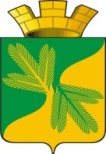 Ханты - Мансийский автономный округ – ЮграСоветский районАДМИНИСТРАЦИЯ ГОРОДСКОГО ПОСЕЛЕНИЯ ТАЁЖНЫЙП О С Т А Н О В Л Е Н И Е 30 июня 2023 года			                                                                                     № 92О внесении изменений в постановление администрации городского поселения Таежный от 23.06.2023 № 88 «О внесении изменений в постановление администрации городского поселения Таёжный от 01.08.2016 N 160 «Об утверждении порядка использования бюджетных ассигнований резервного фонда администрации городского поселения Таежный»В соответствии с  Федеральным законом Российской Федерации  от 06.10.2003 № 131-ФЗ «Об общих принципах организации местного самоуправления в Российской Федерации», Уставом городского поселения Таежный, Уставом городского поселения Таежный:1. Внести в постановление администрации городского поселения Таежный от 23.06.2023 № 88 «О внесении изменений в постановление администрации городского поселения Таёжный от 01.08.2016 N 160 «Об утверждении порядка использования бюджетных ассигнований резервного фонда администрации городского поселения Таежный» ( далее – Постановление) следующие изменения:1.1. В пункте  1 Постановления слова «01.08.2023» заменить словами «01.08.2016».2. Настоящее постановление подлежит официальному опубликованию в порядке, установленном Уставом городского поселения Таежный.3. Настоящее постановление вступает в силу после официального опубликования.Глава городского поселения Таёжный                          		                               А.Р. Аширов            Ханты - Мансийский автономный округ – ЮграСоветский районАДМИНИСТРАЦИЯ ГОРОДСКОГО ПОСЕЛЕНИЯ ТАЁЖНЫЙП О С Т А Н О В Л Е Н И Е 30 июня  2023 года					                                                               №   93О признании утратившим силу постановления администрации городского поселения Таежный от 10.03.2023 № 25 «О внесении изменений в постановление администрации городского поселения Таёжный от 08.12.2020 N 288 «Об утверждении Порядка предоставления субсидий, в том числе грантов в форме субсидий, юридическим лицам (за исключением субсидий государственным (муниципальным) учреждениям), индивидуальным предпринимателям, а также физическим лицам - производителям товаров, работ, услуг из бюджета городского поселения Таёжный»   В соответствии с  Федеральным законом Российской Федерации  от 06.10.2003 № 131-ФЗ «Об общих принципах организации местного самоуправления в Российской Федерации», Уставом городского поселения Таежный, Уставом городского поселения Таежный, руководствуясь постановлением администрации городского поселения Таежный от 29.09.2022 № 167 «Об утверждении Порядка предоставления субсидий юридическим лицам, за исключением государственных (муниципальных) учреждений, в целях финансового обеспечения затрат на выполнение работ по предотвращению (устранению) аварийных ситуаций либо ликвидации последствий стихийных бедствий и других чрезвычайных ситуаций в многоквартирных домах на территории городского поселения Таежный»:1. Признать утратившим силу постановление администрации городского поселения Таежный от 10.03.2023 № 25 «О внесении изменений в постановление администрации городского поселения Таёжный от 08.12.2020 N 288 «Об утверждении Порядка предоставления субсидий, в том числе грантов в форме субсидий, юридическим лицам (за исключением субсидий государственным (муниципальным) учреждениям), индивидуальным предпринимателям, а также физическим лицам - производителям товаров, работ, услуг из бюджета городского поселения Таёжный».2. Опубликовать настоящее постановление в порядке, установленном Уставом городского поселения Таёжный.3. Постановление вступает в силу после его официального опубликования.Глава  городского поселения Таёжный                   		                               А.Р. Аширов        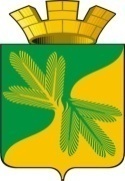 МУНИЦИПАЛЬНОЕ СРЕДСТВО МАССОВОЙ ИНФОРМАЦИИ ОРГАНОВ МЕСТНОГО САМОУПРАВЛЕНИЯГОРОДСКОГО ПОСЕЛЕНИЯ ТАЁЖНЫЙОФИЦИАЛЬНО:ОФИЦИАЛЬНЫМ ОПУБЛИКОВАНИЕМ МУНИЦИПАЛЬНЫХ ПРАВОВЫХ АКТОВ ЯВЛЯЕТСЯ ИХ ОПУБЛИКОВАНИЕ В ГАЗЕТЕ  «ВЕСТНИК ТАЁЖНОГО СТАТЬЯ 35 ПУНКТ 3 УСТАВА ГОРОДСКОГОПОСЕЛЕНИЯ ТАЁЖНЫЙ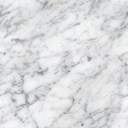 